MaBaK, spol. s r. o. Fándlyho 11, 921 01 Piešťany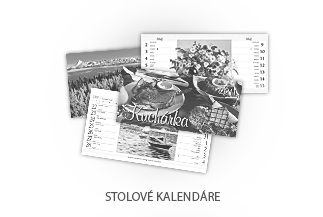 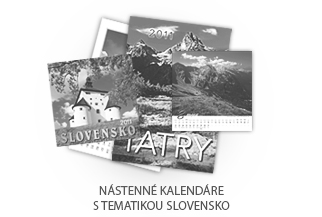 Predajňa PROFÍKTel.: 033/774 02 47, Mobil: 0917 707 395,E-mail: profipodnikatel@gmail.comZáväzná objednávkaObjednávateľ:				IČO: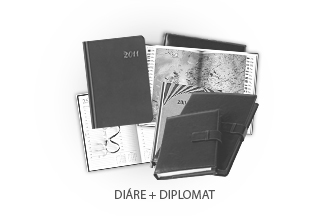 							DIČ:							IČ DPH:Sídlo/adresa:  Dátum:							Pečiatka a podpis:Ponukový listČíslov kata-lóguPLUNázov                                                2023Cena v EUR bez DPH/ksPočetkusovPotlačNástenné kalendáreN01/232140VINTAGE TRAVEL      9,90N02/2343ALFONS MUCHA      8,50N03/232140IMPRESSIONISTS      9,90    N04/232140GARDEN IMPRESSIONISM    10,10N05/232140CLAUDE MONET      9,90N06/232140VINCENT VAN GOGH      9,90N07/2386GUSTAV KLIMT    16,60N08/231061SALVADOR DALÍ    11,40N09/231061MARC CHAGALL    11,40N10/232140MONET TO KLEE      9,90N11/232140TUNISREISE      9,90N12/233288AKVARELY      7,70N13/23865IMPRESIONISTI      5,50N14/23865BOTTICELLI RENAISSANCE      5,70N15/23865GIRLS  /330X330mm,čierno-červ./      5,70N16/232140EROTIC MOMENTS /čierno-červ./      9,30N17/233288MEN /čierno-červ./      6,90N18/2343COLOURS      7,70N19/233288ALEJE      7,20N20/23865ZÁHRADY      5,30N21/23865KRÁSY HOR             6,20N22/23865IMPRESIE VODY      6,20N23/233288NATURE   10,30N24/233288STROMY      7,20N25/23865POĽOVNÍCKY KALENDÁR      6,30N26/23865LES A JEHO PRÍBEHY      5,50N27/233288GOLF      7,20N28/23865SVET V OBRAZOCH      5,60N29/23865EUROPE      6,20N30/23865CESTA K ÚSPECHU      6,40N31/233288FAST CARS      7,50N32/233288TRUCKS      7,50N33/23865SPORTS CARS      5,70N34/23865DREAM GIRLS  /340X485mm/      6,00N35/23865HOT GIRLS /330X330mm/      6,50N36/23865GLAMOUR      6,70N37/23865PASSION  /340X240mm/      5,50N38/23865HRADY A ZÁMKY SLOVENSKA /330X330mm/      5,50N39/233288SLOVENSKO V OBRAZOCH      6,80N40/233288POÉZIA TATIER      6,70N41/23865SPOZNÁVAME SLOVENSKO      6,10N42/23865SLOVENSKO  /330X330mm/      5,30N43/23865TATRY /330X330mm/      5,30N44/233811KRÁSY SLOVENSKEJ PRÍRODY      3,90N45/23865SVET TICHA      5,30N46/23865SNY LETA      5,70N47/23865SVET KVETOV      5,30N48/233811KYTICE      3,90N49/23865PSY      5,30N50/23865MAČKY      5,30N51/23865PRIATELIA      5,30N52/233718GAZDINKA      2,30N53/23865GOURMET /330X330mm/      6,20N54/233811VARÍME SRDCOM      3,90N55/231382RODINNÝ KALENDÁR      6,90N56/23865EKO KALENDÁR /330X330mm/      5,30N57/23865LUNÁRNY KALENDÁR      6,20N58/23865MOTIVAČNÝ KALENDÁR      6,20Stolové kalendáre S01/233336POÉZIA SLOVENSKA      2,70S02/232371SPOZNÁVAME SLOVENSKO      3,10S03/233336SLOVENSKO stĺpcové      2,96S04/233336SLOVENSKO riadkové      2,96S05/233336SLOVENSKO ŠPECIÁL      2,50S06/233336TATRY      2,96S07/233336ZÁHRADKÁR      3,20S08/233336POÉZIA PRÍRODY         2,70S09/233336SVET      2,70S10/233336KUCHÁRKA      2,96S11/233336VARÍME V ZNAMENÍ MESIACA      3,00S12/233336MÚČNIKY      2,75S13/232953SLOVENSKÁ KUCHYŇA      2,70S14/233336LOVU ZDAR      3,10S15/233336HUBÁRSKY KALENDÁR      2,90S16/233336ZDRAVIE Z PRÍRODY      3,20S17/233336POTULKY PRÍRODOU NA SLOVENSKU      2,80S18/233336PSY      2,70S19/233336MAČKY      2,70S20/233336PRIATELIA      2,70S21/232371IMPRESIONISTI      3,50S22/233336AUTOKALENDÁR      3,10S23/232371GIRLS      3,60S24/232371MOTIVAČNÝ KALENDÁR      3,60S25/233336LUNÁRNY KALENDÁR      2,80S26/232371RODINNÝ KALENDÁR      3,30S27/233336KATOLÍCKY KALENDÁR      2,80S28/233336WORKOHOLIK KALENDÁR      3,00S28A/-23680WORKOHOLIK KALENDÁR S PÚTKOM      4,30S29/233820MINI KALENDÁR      1,40S30/233463ECO KALENDÁR      3,70S31/233336TOP MANAGER      3,00S32/23409MAXI KALENDÁR      2,70S33/233055PLÁNOVACÍ KALENDÁR       2,00S34/233517PRACOVNÝ KALENDÁR stĺpcový      1,74S35/233517PRACOVNÝ KALENDÁR riadkový      1,74Trojdielne kalendáreT01/232918ŠTANDART 3M sivý /SK+CZ/      3,80T01/23 A-F3000ŠTANDART 3M sivý s obr., /SK+CZ/      4,63T02/23420ŠTANDART 3M modrý /SK+CZ/      3,80T02/23 A-F2638ŠTANDART 3M modrý s obr. /SK+CZ/      4,63T03/233084ŠTANDART 3M KOMBI sivý /SK+CZ/      3,80T03/23 A-F3564ŠTANDART 3M KOMBI sivý s obr. /SK+CZ/      4,63T04/231940ŠTANDART 4M modrý. /SK+CZ/      3,80T04/23 A-F2197ŠTANDART 4M modrý s obr.  /SK+CZ/      4,63T05/233412ŠTANDART 5M sivý      3,80T05/23 A-F3882ŠTANDART 5M sivý s obr.       4,63T06/232660ŠTANDART 3M ECO /SK+CZ/      4,00T06/23 A-F2026ŠTANDART 3M ECO s obr. /SK+CZ/      4,83T07/23606KLASIK 3M sivý /SK+CZ/      5,80T07/23  A-F1883KLASIK 3M sivý s obr. /SK+CZ/      6,63T07/QK-QL191KLASIK 3M sivý s hodinami    14,00T08/23606KLASIK 3M modrý /SK+CZ/      5,80T08/23  A-F1883KLASIK 3M modrý s obr. /SK+CZ/      6,63   T08/QK-QL    191KLASIK 3M modrý s hodinami    14,00T09/23517LUXUS 3M modrý /SK+CZ/      8,90T09/23 I3515LUXUS 3M modrý s obr.      9,90T09/23 LH3858LUXUS 3M modrý s 3D obr.    11,90T09/QMQN1227LUXUS 3M modrý s hodinami    19,00T10/233867LUXUS 4M modrý /SK+CZ/    12,20T10/23 I1811LUXUS 4M modrý s obr.    13,20T10/23 LH3842LUXUS 4M modrý s 3D obr.    15,20T10/QMQN3801LUXUS 4M modrý s hodinami    21,00Stolové podložkyP01-232302PODLOŽKA PRACOVNÁ      5,30P02-23969PODLOŽKA UNI FAREBNÁ      5,80P03-2375PODLOŽKA FAREBNÁ S MAPOU      7,20P04-232126TERMÍNOVNÍK      2,64Jednolistové kalendáreP05-231168PLÁNOVACÍ KALENDÁR FAREBNÝ      1,30P06-232238PLÁNOVACÍ KALENDÁR      1,60P07-232047PLÁNOVACÍ KALENDÁR S MAPOU SK+CZ,      2,00NotesyPB131778Notes Oceán  - big s gumičkou      7,50PB55-57974Notes ECO: hnedý:             krémový:             zelený:      9,90Notesy - MINIPB581778Notes MINI-Drevo tmavé      4,70PB591778Notes MINI-Drevo svetlé      4,70PB601778Notes MINI-Lagúna      4,70PB611778Notes MINI-Navy      4,70PB621778Notes MINI-Folk-Srdce červ.      4,70PB631778Notes MINI-Folk-ornament modrý      4,70PB641778Notes MINI-Eko malý      4,70PB651778Notes MINI-Orchidea      4,70PB661778Notes MINI-exotika      4,70PB671778Notes MINI-Panda      4,70NotesyPB51-541666Notes ELEGANT modrý:      čierny:      zlatý:      červený:       5,70PB47-481666Notes SMART              modrý:           červený:      7,30PB 491666Notes Zámok      6,-PB681666Notes Nevädza      5,70PB691666Notes Folk Srdce-modrý      5,70PB701666Notes Folk-červený      5,70PB711666Notes Eko veľlý      5,70PB721666Notes Mandala      5,70PB731666Notes Mozaika      5,70PB741666Notes Citrón      5,70DiáreD01/233398Praktik-denný, FOLK      4,90D02/233398Praktik-denný, WOOD      4,90D03/233398Praktik-denný, MANDALA      4,90D04/233398Praktik-denný, ECO      4,90D05/233398Praktik-denný, MAROKO      4,90D06/233398Praktik-denný,FLOWERS      4,90D07/233398Praktik-denný, LUXURY      4,90D08/233398Praktik-denný, EXOTIKA      4,90D09/233398Praktik-denný, LEMON      4,90D10/233398Praktik-denný, PRINCE      4,90D11-15/23128PRINT denný: blue:     green:    klimt:      folk mod.:    folk čer.:      6,40D16-18/231881PRINT pracovný: klimt:     folk modrý:            folk červ.:         5,60D19-21/232975PRINT mini: blue:               folk modrý:            folk červ.:         2,90D22-24/23145VERTICAL-denný: blue:         orange:          purple:    10,50 D25/233850VERTICAL-vreckový      0,96D26/232007BIOGREEN-denný    11,30D27/232007BIOGREEN-pracovný    10,40D28/233300ECO-denný      7,30D29/233300ECO-pracovný      6,30D30/233716ECO-mini      3,30D31-33/232263Falcon-denný                   mod.:       čier.:       červ.:      5,90D34-36/231976Falcon-manager              mod.:       čier.:       červ.:      6,00D37-39/23445Falcon-pracovný              mod.:       čier.:       červ.:      5,40D40-42/232287Falcon-mini                      mod.:       čier.:       červ.:      2,60D43-46/23210Venetia-denný,        mod.:         hn.:     béžový:       sivomodr.:        7,40D47-50/232790Venetia-manager,   mod.:         hn.:     béžový:       sivomodr.:      7,80D51-54/232859Venetia-mini,           mod.:         hn.:     béžový:       sivomodr.:        3,60D55/232814Premium-denný, čierny    11,10D56/232814Premium-pracovný, čierny    10,10D57/232731Denný diár A4 JUMBO modrý    15,00D58-63/23384Primavera-denný,červ.:    sv.zel.:    oranž.:   žlt.:    ment.:    ruž.:            7,90D64-66/232890Neapol-denný         mod.:             bord.:           čierny:    10,00D67-69/233283Neapol-manager    mod.:             bord.:           čierny:    12,90D70-72/23523Neapol-mini            mod.:             bord.:           čierny:        5,50D73-75/233627Toscana-denný,       modrý:           červený:        hnedý:    10,90D76-78/233456Toscana-manager,  modrý:           červený:        hnedý:       13,00D79/232773SMART TIMER týždenný, stĺpcový, modrý:                   9,00D80/232773SMART TIMER týždenný, riadkový, červený:      9,00D81-82/232132ELASTIK diár,    stĺpc. modrý:              riadk.červený:      8,00D83-84/23611DUO mini diár,     čierny:      modrý:      6,90D85/231636Motivačný diár      7,50D86/231001Lunárny diár      5,00D101/233197Vymeniteľný blok L      7,48D102/231460Vymeniteľný blok M      5,58D98-1043281SATURNUS Classic L, tm.hn.:    bež.:    čier.:    hn.:    bord.:    29,00D105-D1073237SATURNUS ECO L,      hnedý:        čierny:           bord.:    59,00D108-D1111833SATURNUS COLOR M, ruž.:      fial.:      zel.:    tyrk.:           36,00D821567Diplomat Power bank    19,00D982249OBAL Diplomat ekokoža-denný      9,50D992009OBAL Diplomat ekokoža-manager    10,00 Potlač1600Jednofarebná, jednostranná 1 ks      0,21Každá ďalšia farba      0,21